Crisis Intervention Program (CIP) and Low-Income Energy Assistance Program (LIEAP)How to apply for CIP and LIEAPIn person at local Department of Social ServicesPaper applications can be submitted by mail or email at local Department of Social Services 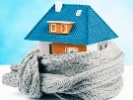 Crisis Intervention Program (CIP): Assists individuals and families who experience a heating or cooling related crisis.Face to face interview is not required.Applicants must have a past due, final notice or have no primary source of heating or cooling source and must have a health related or life-threatening emergency to potentially qualify under this program.CIP payments are paid directly to the heating or cooling provider. Basic eligibility criteria:Have at least one US citizen or non-citizen who meets eligibility criteria.Meet the income test.Have an energy related crisis.Have a utility statement showing how much is owed to alleviate the crisis.The Crisis Intervention Program (CIP) is a Federally funded program that assists individuals and families who are experiencing a heating or cooling related crisis. A household is considered to be in a crisis if it is currently experiencing or is in danger of experiencing a life threatening or health related emergency and sufficient, timely and appropriate assistance is not available from any other source. Life threatening is defined as a household which has no heating or cooling source or has a disconnect notice for their primary heating or cooling service and the health or well being of a household member would be in danger if the heating or cooling crisis was not alleviated. Each household should be evaluated on a case by case basis to determine if there is a heating or cooling crisis.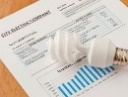 Low Income Energy Assistance Program (LIEAP): Assists individuals and families to help pay their heating bills.Assistance is in the form of a one-time vendor payment.Households including person age 60 or older or disabled receiving services through NC Division of Aging and Adult Services are eligible to apply from Dec. 1 to March 31 each year.All other households which include those age 60 or older or disabled receiving services through NC Division of Aging and Adult Services are eligible to apply from Jan. 1 to March 31 each year.Basic eligibility criteria:Have at least one US citizen or non-citizen who meets eligibility criteria.Meet the income test.Have liquid resources less than $2.250.Be responsible for its heating costs.The Low Income Energy Assistance Program (LIEAP) is a federally-funded program that provides for a one-time vendor payment to help eligible households pay their heating bills.  Information Links:	 NCDHHS Crisis Intervention Program	NCDHHS Low Income Energy Assistance			